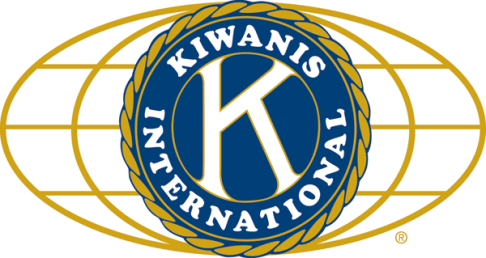 	LUNCH: Chef Salad.		SONG:  God Bless America, led by Bill C.		Invocation: Joe G.ANNOUNCEMENTS, EVENTS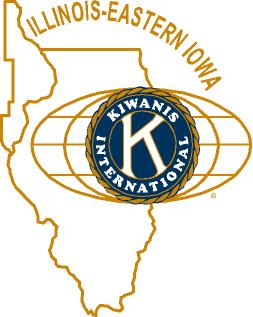 				    and OPPORTUNITITESPinch hitting: Joe G, for Dick.CASA’s 50 Men Who Cook fund-raising event will be August 13th.  Chefs (new and returning) are welcome! http://casadekalb.org/50menwhocook/ Next Interclubs:    July 21, 2016, Kishwaukee to Tri County at The Sandwich Sportsman's Club, 6pm 1011 Hartman Trail, Sandwich, IL 60548.  Division Council Meeting, following Interclub, 30 minutes.
   August 10, 2016, Tri County to AKtion Club (AKtion Club Picnic 5​-6:30; Conference Room, 357 N. California Sycamore)   September 6 , 2016, AKtion Club to Sycamore Club 6:00 p.m. – Sorrento’sJim Barker updated us on The Kiwanis Show.  Sounds like it’s something of which you’ll definitely want to be a part!Biking with Beanzie is July 17th: Sign-ups have started. See Toney.  http://kishkiwanis.org/bwb-general-info/ Relay for Life is Saturday (June 25).  If you’re interested in walking and/or donating to Sharon’s Team, Dick would be very appreciative.  It’s a twelve-hour walk (noon to midnight) so the more members there are, the less time each one has to walk.  We’re doing July for Meals on Wheels.  Sign-ups are on-going.  See Amy.  https://vacdk.com/volunteer-meals-wheels/ Social Sports - painting party July 30. Starts at 9:00 a.m. and is a fundraiser for DeKalb Area Women’s Center. It’s a Saturday and should be a lot of fun. Best yet, you get to take your masterpiece home. Come and enjoy … and bring friends and family. We will be painting Mary Cassatt’s Lilac in a Window.  See Amy.Away meeting planned for July 20 at the Islamic Center of DeKalb 810 Normal Rd, DeKalb, IL 60115.  Sue – DUES ARE DUE!  (Same as the old dues).Archives:  If you find any old stuff related to Kiwanis, please give a copy to Norm!PROGRAM4th Speaker in the Spiritual Aims Committee: Parish’s Role in Our Community SeriesWe welcomed Pastor Janet Hunt from First Lutheran Church today.  Pastor Hunt is originally from Rochelle and has served in a number of area churches since being ordained 28 years ago.First Lutheran has for many years been heavily involved in community outreach activities.  For example, working with Love INC, First Lutheran leads a needed ministry in providing Linens and assisting in the moving of furniture to folks in need in our community.   Teaming with the Episcopal Church, First Lutheran has a growing presence on the NIU Campus at Grace Place NIU.   https://www.facebook.com/GracePlaceNIU Pastor Hunt mentioned several times their Global Reach and mentioned fellow Kiwanian, Randy Stubbs.  Randy & Carol Stubbs are Lutheran Missionaries in Tanzania preserving music heritage and expanding educational opportunities.   Recently, 1300 bars of soap were collected to be distributed globally.   And, their Quilts are shipped around the world.   First Lutheran is very involved with Hope Haven’s Homeless Shelter and the Salvation Army Food Pantry.   To learn more see http://firstdekalb.org/how-we-serve/in-our-community/ First Lutheran continues the tradition of teaming with already created & needed programs.   There is the Summer Lunch Program at the Methodist Church; the Voluntary Action Center’s Meals on Wheels Program.   Pastor Hunt and Rev Joe Gastiger informed us about an Interfaith Gathering planned torespond to Orlando shootings.  At 7 p.m. Wednesday, June 29, there will be an interfaith gathering at First Lutheran Church, 324 N. Third St., DeKalb.  http://www.daily-chronicle.com/2016/06/21/letter-dekalb-clergy-respond-to-orlando-shootings/av2kya0/ To hear more from Pastor Hunt, see Dancing With the Word. Today’s Speaker Check/Chosen Charity: Safe Passage.Quote for the Day“May every Church and Christian community be a place of mercy amid so much indifference.”  - Pope Francis.
UPCOMING PROGRAMS: (Why not invite a guest? – that could also mean a prospective member!) 	Jun 29	Team Beanzie			Biking with Beanzie	July 6	BOARD MEETING		@ the Lincoln Inn	July 13	Nancy Rex				Sandwich Fair	July 20	Mr. Mohammed Labadi		@ the Islamic Center of DeKalbJuly 27 	      Debbie Madeley 			YMCAAug 10 	      Jill Olson				CASAAug 17Aug 24 	      Mike Paul  	 		North Central CycleryToday’s Attendance:				See more of the newsletter on the following pages:YOUTH SERVICE BUREAU WISH LIST: 	TAG (Therapeutic Art-Making Group):		Permanent markers, canvases, paint brushes, glue, watercolors, drawing paper, tracing paper, oil pastels, 		colored pencils, markers….any and all art supplies could help. 	VolunTEEN:		Gardening gloves, small handheld shovels, cleaning supplies. Thank you so much again for the opportunity to share about the Youth Service Bureau, and thank you for your dedication to the community.		Diana L. Hulst, Executive Director of DeKalb County Youth Service BureauThe following are items we (Safe Passage) regularly need. If you are looking to donate please consider these items!1. Gas station & Wal-Mart gift cards2. Non-perishable food3. Linens for twin beds4. Towels & washcloths5. Diapers & Pull-ups (especially larger sizes)6. Baby wipes7. Paper towels, toilet paper, & tissues8. Sweatpants & sweatshirts9. Women’s underwear (bras and panties)10. Cleaning supplies (dish soap, spray cleaners, laundry detergent, etc.)11. Harder hair brushes12. Hair conditioner13. Olive Oils for hair (not cooking oil)14. Pantine shampoo/conditioner (Brown Bottle)15. Motions haircare products31Kish Kiwanians  0K family:   4Other Guests: Denise Rode, Bill & Janet Ameiss, Yvonne Johnson  1Speakers: Pastor Janet36TOTAL